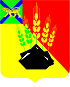                                                     ДУМАМИХАЙЛОВСКОГО МУНИЦИПАЛЬНОГО  РАЙОНА  Р Е Ш Е Н И Е с. Михайловка27.09.2018 г.	                                                                                    № 307   Об информации контрольно-счетной комиссииДумы Михайловского  муниципального района по акту проверки        Руководствуясь федеральным законом от 07.02.2011г. № 6-ФЗ  «Об общих принципах организации и  деятельности контрольно-счетных органов субъектов Российской Федерации и муниципальных образований»,  Уставом Михайловского муниципального района,  в соответствии со ст. 9 «Положения о контрольно-счетной комиссии  Думы    Михайловского муниципального района,  утвержденного решением Думы Михайловского муниципального района от 24.08.2017г.   № 216 «Об утверждении Положения о Контрольно-счетной комиссии Думы Михайловского муниципального района»,   плана работы комиссии,   Дума Михайловского муниципального районаРЕШИЛА:      1. Информацию контрольно-счетной комиссии Думы Михайловского муниципального района  по акту проверки бюджетных средств, направленных на финансирование муниципальной программы «Программа развития культуры Михайловского муниципального района» муниципального межпоселенческого бюджетного  учреждения культуры Михайловского муниципального района «Методическое культурно-информационное объединение» (ММБУК ММР «МКИО»)     за период 2017 финансовый год»   принять к сведению.2.  Настоящее решение вступает в силу со дня принятия.Председатель Думы Михайловскогомуниципального района                                                            В.В. Ломовцев